NEW ISSUES ARISING FOR DUS EXAMINATION Document prepared by the Office of the UnionDisclaimer:  this document does not represent UPOV policies or guidance	The Technical Working Party for Vegetables (TWV), at its fiftieh session, held in Brno, Czech Republic, from June 27 to July 1, 2016, agreed to discuss the item “New issues arising for DUS examination” at its next session (see document TWV/50/25 “Report”, paragraph 128).	The presentations made at the fifty-first session of the TWV under this agenda item will be published as an addendum to this document.[End of document]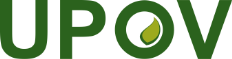 EInternational Union for the Protection of New Varieties of PlantsTechnical Working Party for VegetablesFifty-First Session
Roelofarendsveen, Netherlands, July 3 to 7, 2017TWV/51/12Original:  EnglishDate:  June 26, 2017